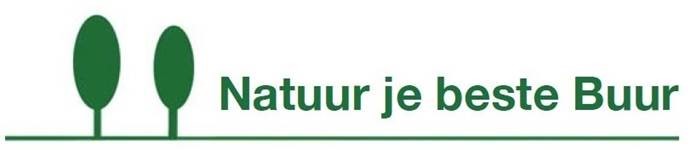 2021: alle klusdagen op zaterdag van 9 tot 13 16 januari 					- ijsvogelwanden13 februari					- wilgen Athenadijkje13 maart 						-NLdoet geannuleerd!(1 april: start vlindertelseizoen)10 april						- idylle & vlinders 29 mei						-NL doet nieuwe datum 5 juni						- bloemenweide3 juli						- zeisen 28 augustus*					- vogelnestkasten2 september* 				- vleermuizen24 september* 				- Burendag- vanaf 21 uur16 oktober					- harken 6 (evt. ook 5) november 		-Natuurwerkdag11 december					- koffie ochtendSportparken Middenmeer en Voorland Amsterdam Oost *data gewijzigd of toegevoegd 